Langenburg Central School School Community CouncilMeeting MinutesCall to order called the meeting to order at .  In AttendanceThe following persons were present: Kim Wondrasek, Raelene Andres, Jenay Werle, Tim Kempton, Brandon Needham, Fallon Prince, Michelle Andrews, Tracy Olson, Lois Smandych, Deb Kutvonen, Grace Ungrin, Danielle Lenz, Colleen Waldherr & Erin SchneeAdoption of AgendaKim W motioned to approve agenda as presented.  Jill seconded.  /CarriedApproval of minutes from last meetingDiscussion of the minutes from the last meeting. Tim motioned to approve minutes as presented Raelene seconded.  /Carried  Principal’s Report	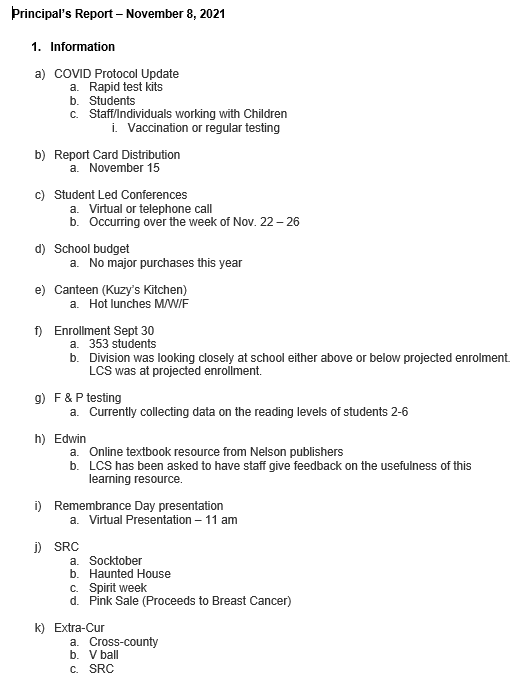 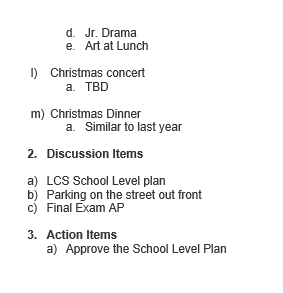 	Kim W motioned to approve the report as presented Jill seconded.  /Carried  Treasurer’s ReportEnding balance $2613.80	Raelene motioned to approve this report as presented Jill seconded.  /CarriedOld Business:SCC Initiatives for DiscussionPresentation from ICE unit – Fallon looking into presentation with RCMPPresentation on drugs and alcohol useBrainstorming – Social Media speaker, Vaping speakerChristmas Dinner and talent showNew Business:Student Parking Lot Garbage – teachers will talk to students about thisRepairs and Maintenance  Stage doors- have been fixed, Outdoor rink light – Brandon will look into how lights are controlled, and light will get fixedKitchen cooler – has been fixedPAC Elections -more communication will be sent out, so parents are notified and aware of what the process is.2021/2022 Meeting DatesRegular Meeting & AGM November 8, 2021January 10, 2022March 14, 2022May 9, 2022September 12, 2022November 14, 2022Adjournment adjourned the meeting at 8:37 pm.Minutes submitted by:  Raelene AndresMinutes approved by:  Kim A